KILPAILUKUTSU HEVOSHULLU KOULURATSASTUSKILPAILUIHINTervetuloa Varkauden Urheiluratsastajat ry:n Tuntiratsastajat-ryhmän järjestämiin seuran Hevoshullu kouluratsastuskilpailuihin sunnuntaina 30.10.2016 alk klo 10 Varkauden Ratsastuskeskukselle. Luokka 1	Hevoshullu-kouluratsastuksen taitoluokka, avoin Hevoshullu-kilpailun sääntöjen mukaan VUR:n jäsenilleErityismääräyksiä:Ilmoittautumiset viimeistään ma 24.10. tallin seinällä olevaan listaanRatsastajan on oltava Varkauden Urheiluratsastajat ry:n jäsen.Hevoshullu-kouluratsastuksen taitoluokkaan saavat osallistua VUR:n jäsenet, jotka vuonna 2016 täyttävät 18 vuotta ja sitä nuoremmat ratsastajat, jotka eivät ole sijoittuneet alue- tai kansallisen tason koulu- tai kenttäratsastuskilpailuissa. Hevoshullu-kisaan osallistutaan SRL:n jäsenratsastuskoulun tai -harrastetallin säännöllisessä opetuskäytössä olevilla poneilla ja hevosilla. Yhdellä ratsulla saa kilpailla enintään neljä ratsastajaa. Kilpailuun kuuluu kolme vaativuustasoltaan erilaista rataa. Tallin tai koulun ratsastuksenopettaja määrittelee kullekin ratsukolle sen taitotasoa vastaavan radan.  Vaihtoehtoisista koulutaitoradoista huolimatta kilpailu järjestetään yhtenä luokkana.  Osallistumismaksu 11€, hevosen vuokra Varkauden Ratsastuskeskuksen hevosista 12€ / koulurata. Yhteensä 23€. Mikäli osallistut toisella hevosella koululuokkaan, on maksu myös 23€. Siisti asu, turvakypärä pakollinen.Hevoshullu kisapäivän palkintona ruusukkeet.Kilpailuissa noudatetaan SRL:n sääntöjä soveltuvin osin.	Lähtölistat VUR:n nettisivuilla www.vur.fi lauantaina 29.10. klo 12.Pakkasraja -18°CKilpailupaikalla on hyvä kanttiini.Järjestäjä pidättää oikeuden muutoksiin.Kilpailun järjestävät VUR:n tuntiratsastajat – ryhmä.TERVETULOA KILPAILEMAAN!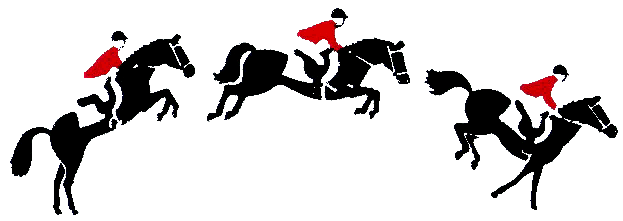 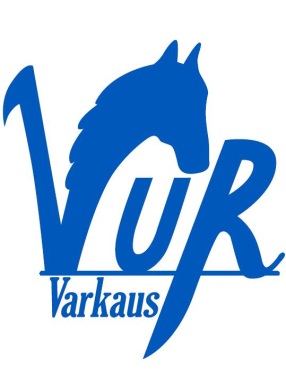 Varkauden Urheiluratsastajat ry	Varkauden Ratsastuskeskus	